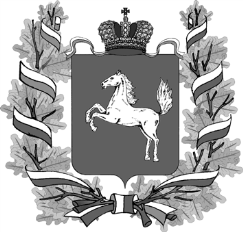 ДЕПАРТАМЕНТ ОБЩЕГО ОБРАЗОВАНИЯТОМСКОЙ ОБЛАСТИРАСПОРЯЖЕНИЕТомскО Порядке проведения школьного, муниципального и регионального этапов Всероссийского конкурса «Учитель года России» в Томской области в 2019-2020 учебном годуНа основании Порядка проведения Всероссийского конкурса «Учитель года России», утвержденного оргкомитетом Всероссийского конкурса «Учитель года России» от 22 марта 2019 года:1. Утвердить Порядок проведения школьного, муниципального, регионального этапов Всероссийского конкурса «Учитель года России» в Томской области согласно приложению 1 к настоящему распоряжению.2. Утвердить состав организационного комитета по проведению школьного, муниципального, регионального этапов Всероссийского конкурса «Учитель года России» в Томской области согласно приложению 2 к настоящему распоряжению.3. Назначить оператором проведения школьного, муниципального, регионального этапов Всероссийского конкурса «Учитель года России» в Томской области (далее – Конкурс) ТОИПКРО (далее – Оператор).4. Оператору (О.М. Замятина):1) обеспечить организационно-техническое, информационное и методическое сопровождение школьного, муниципального, регионального этапов Конкурс; подготовку, сопровождение победителя регионального этапа Конкурса к участию в заключительном этапе Всероссийского конкурса «Учитель года России»;2) сформировать состав большого и междисциплинарного жюри для проведения регионального этапа Конкурса в срок до 13 марта 2020 года.5. Руководителям муниципальных органов, осуществляющих управление в сфере образования, руководителям областных государственных общеобразовательных организаций, в отношении которых Департамент общего образования Томской области осуществляет функции и полномочия учредителя:1) обеспечить проведение Конкурса на школьном и муниципальном этапах в установленные сроки;2) предоставить Оператору Конкурса все необходимые документы и материалы победителя муниципального этапа согласно Порядку проведения Конкурса.6. Контроль за исполнением настоящего распоряжения оставляю за собой.И. о. начальника Департамента                                                            Е. В. ВторинаЕвгений Валерьевич Степанов8 (3822) 51 49 61 evs@edu.tomsk.gov.ruОксана Михайловна Замятина8 (3822) 90 20 31zamyatina@tpu.ru Приложение № 1к распоряжению Департамента общего образования Томской областиот__________ № _________Порядок проведения школьного, муниципального, регионального этаповВсероссийского конкурса «Учитель года России» в Томской области1.Общие положения1.1. Настоящий Порядок проведения школьного, муниципального и регионального этапов Всероссийского Конкурса «Учитель года России» в Томской области (далее – Порядок, Конкурс) определяет модель и структуру школьного, муниципального, регионального этапов Конкурса; определяет финансовое обеспечение, место, сроки, требования к составу участников и жюри школьного, муниципального, регионального этапов Конкурса, представлению материалов; конкурсные мероприятия, включая отбор лауреатов и победителя Конкурса.1.2. Учредителями Конкурса являются Департамент общего образования Томской области, Томская территориальная организация профсоюза работников народного образования и науки, Областное государственное бюджетное учреждение дополнительного профессионального образования «Томский областной институт повышения квалификации и переподготовки работников образования», Федеральное государственное бюджетное образовательное учреждение высшего профессионального образования «Томский государственный педагогический университет».1.3. Конкурс направлен на развитие профессиональной деятельности педагогических работников по обновлению содержания образования и способов его реализации с учётом требований федеральных государственных образовательных стандартов общего образования (далее – ФГОС), профессионального стандарта «Педагог (педагогическая деятельность в сфере дошкольного, начального общего, основного общего, среднего общего образования) (воспитатель, учитель)» (Приказ Министерства труда и социальной защиты РФ от 18 октября 2013 г. № 544н) (далее – профессиональный стандарт «Педагог») и Федерального закона от 29 декабря 2012 г. № 273-ФЗ 2 «Об образовании в Российской Федерации», поддержку инновационных педагогических практик в организации образовательного процесса, рост мастерства педагогических работников в условиях формирования национальной системы учительского роста, утверждение приоритетов образования в обществе.1.4. Организационно-техническое, информационное и методическое сопровождение обеспечивают:- на школьном этапе - образовательная организация, в которой работает участник Конкурса;-  на муниципальном этапе - муниципальный орган управления образованием;- на региональном этапе - Областное государственное бюджетное учреждение дополнительного профессионального образования «Томский областной институт повышения квалификации и переподготовки работников образования».1.5. Конкурс проводится ежегодно. Интервалы для проведения этапов Конкурса:школьный: до 25 декабря 2019 года;муниципальный: до 1 марта 2020 года;региональный: до 13 апреля 2020 года.Конкретные даты проведения каждого этапа Конкурса определяет соответствующий оргкомитет Конкурса.1.6. Девиз Конкурса «Учить и учиться» отражает главные задачи современного образования: непрерывный профессиональный и личностный рост учителя, трансляцию лучших образцов педагогической практики, пропаганду инновационных идей и достижений.2. Участники Конкурса2.1. Участниками всех этапов Конкурса являются учителя со стажем педагогической работы не менее трех лет. 2.2. На школьном этапе Конкурса принимают участие не менее 3 учителей.2.3. На муниципальный этап Конкурса делегируются 1-2 учителя от образовательной организации, набравшие наибольшее число баллов на школьном этапе.2.4. На региональный этап Конкурса делегируется один участник – победитель муниципального этапа Конкурса, от ЗАТО Северск и Томского района 2 участника, занявшие 1 и 2 место на муниципальном этапе конкурса, от г. Томска - 4 участника, занявшие 1, 2, 3 и 4 место на муниципальном этапе конкурса. По объективным причинам для участия в региональном этапе Конкурса может быть направлен учитель, занявший второе или третье место на муниципальном этапе Конкурса.3. Представление материалов участников Конкурса3.1. Сроки приема материалов на школьный этап Конкурса определяются оргкомитетом Конкурса школьного этапа. Оргкомитет школьного этапа Конкурса формируется в образовательной организации на основании приказа руководителя.3.2. Для участия в школьном этапе Конкурса участник подает в оргкомитет Конкурса следующие материалы:- заявление участника школьного этапа Конкурса по образцу (приложение 2);- информационную карту участника школьного этапа Конкурса (приложение 3);- согласие участника школьного этапа Конкурса на обработку персональных данных (приложение 4);- заявку на проведение урока (приложение 7).3.3. Конкретные сроки приема материалов на муниципальный этап Конкурса определяются оргкомитетом муниципального этапа Конкурса. Оргкомитет муниципального этапа Конкурса формируется на основании приказа муниципального органа управления образованием.3.4. Для участия в муниципальном этапе Конкурса оргкомитет школьного этапа Конкурса направляет в оргкомитет регионального этапа Конкурса следующие материалы:- представление по форме (приложение 1);- выписку из протокола заседания оргкомитета школьного этапа Конкурса о выдвижении кандидатуры на участие в муниципальном этапе Конкурса (приложение 5);- заявление участника муниципального этапа Конкурса по образцу (приложение 2);- информационную карту участника муниципального этапа Конкурса (приложение 3);- справку об итогах школьного этапа Конкурса (приложение 6);- согласие участника муниципального этапа Конкурса на обработку персональных данных (приложение 4);- заявку на проведение урока (приложение 7);- копию паспорта участника муниципального этапа Конкурса;- копию трудовой книжки участника муниципального этапа Конкурса.3.5. Для участия в региональном этапе Конкурса оргкомитет муниципального этапа направляет в оргкомитет регионального этапа Конкурса следующие материалы:- представление по форме (приложение 1);- выписку из протокола заседания оргкомитета муниципального этапа Конкурса о выдвижении кандидатуры на участие в региональном этапе Конкурса (приложение 5);- заявление участника регионального этапа Конкурса по образцу (приложения 2);- информационную участника регионального этапа Конкурса (приложение 3);- справку об итогах муниципального этапа Конкурса (приложение 6);- согласие участника регионального этапа Конкурса на обработку персональных данных (приложение 4);- заявку на проведение урока (приложение 7);- копию паспорта участника регионального этапа Конкурса;- копию трудовой книжки участника регионального этапа Конкурса.3.6. Прием материалов на региональный этап Конкурса осуществляется в течение недели до начала регионального этапа Конкурса Оператором Конкурса очно по адресу: г. Томск, ул. Пирогова, 10, каб. 224 (при почтовом отправлении по штемпелю не позднее 23 марта 2020 года по адресу: 634034 г. Томск, ул. Пирогова, 10, с пометкой «Учитель года»).3.7. Не подлежат рассмотрению материалы, подготовленные с нарушением требований к их оформлению на всех этапах конкурса.3.8. Материалы, представленные в оргкомитет Конкурса любого этапа, не возвращаются.4. Конкурсные мероприятия4.1. Для участников школьного, муниципального, регионального этапов Конкурса и координаторов Конкурса в течение года проводятся дистанционные формы консультаций Оператором Конкурса.4.2. Школьный этап Конкурса проходит в два тура: заочный и очный.4.2.1. Заочный тур школьного этапа содержит одно конкурсное задание: «Эссе».4.2.2. Очный тур школьного этапа Конкурса содержит одно конкурсное задание: «Урок».  4.3. Муниципальный этап Конкурса проходит в два тура: заочный и очный.4.3.1. Заочный тур муниципального этапа содержит одно конкурсное задание: «Интернет-ресурс».4.3.2. Очный тур муниципального этапа содержит два конкурсных задания: первый тур содержит два конкурсных задания «Урок» и «Эссе», второй тур – финал (проводится публично), состоит из двух конкурсных заданий: «Внеурочное мероприятие» и «Мастер-класс». 4.4. Региональный этап Конкурса проходит в два тура: заочный и очный. 4.4.1. Заочный тур регионального этапа содержит одно конкурсное задание: «Интернет-ресурс».4.4.2. Конкурсные задания очного тура регионального этапа делятся следующим образом: - первый тур содержит пять заданий – «Урок», «Внеурочное мероприятие», «Мастер-класс», «Образовательный проект», «Эссе»; - второй тур (проводится публично) состоит из двух конкурсных заданий: «Публичная лекция», «Разговор с начальником Департамента общего образования».5. Конкурсные задания5.1. Конкурсное задание «Интернет–ресурс»Цель: демонстрация информационной культуры и компетенций учителя в использовании информационно-коммуникационных технологий как ресурса повышения качества профессиональной деятельности.Формат конкурсного испытания: представление Интернет-ресурса (личный сайт, страница, блог сайта образовательной организации), на котором можно познакомиться с опытом использования участником электронных образовательных и информационных ресурсов, а также формами его коммуникации в сети Интернет.Критерии оценки конкурсного задания: информационная насыщенность и содержательность; методическая целостность и структурированность; актуальность и периодичность обновления; безопасность и комфортность виртуальной образовательной среды; интерактивность, уровень вовлеченности аудитории пользователей и использование инструментария сети Интернет для коммуникации с разными целевыми аудиториями.5.2. Конкурсное задание «Эссе»Цель: демонстрация понимания учителем смыслов и функций педагогической деятельности, видения современных социокультурных проблем и возможных путей их решения на основе собственных педагогических принципов и подходов к образовательной деятельности.Формат конкурсного задания: рукописный текст эссе (до шести страниц; шрифт — Times New Roman, кегль — 12, интервал — 1,5, поля — 2 см), тема которого определяется оргкомитетом Конкурса за 1 день до начала Конкурса. Критерии оценки конкурсного задания: аргументированность позиции автора; индивидуальность и оригинальность изложения; языковая грамотность; ценностно-личностная значимость; видение проблем и возможных путей их решения. 5.3. Конкурсное задание «Урок»Цель: раскрытие конкурсантами своего профессионального потенциала в условиях планирования, проведения и анализа эффективности урока; проявление творческого потенциала, самостоятельности, умения ориентироваться в ситуации, знания своего предмета и способности выйти в обучении на межпредметный и метапредметный уровни.Формат конкурсного испытания: урок по предмету (регламент – 45 минут, самоанализ урока и вопросы жюри – 10 минут), который проводится в образовательной организации, утверждённой оргкомитетом. Темы уроков определяются локальным актом образовательной организации (в соответствии с календарно-тематическим планированием в рабочих программах по соответствующим предметам и с учётом их фактического выполнения в соответствующих классах). В случае если преподаваемый конкурсантом предмет не изучается в образовательной организации, урок проводится на вводную тему.Критерии оценки конкурсного задания: разработка, обоснование и представление проекта урока; предметное содержание; организационная культура; творческий подход к решению методических/профессиональных задач; психолого-педагогическая и коммуникативная культура; инновационная составляющая профессиональной деятельности; информационная и языковая грамотность; профессионально-личностные качества; результативность; рефлексия проведенного урока. 5.4. Конкурсное задание «Мастер-класс»Цель: демонстрация педагогического мастерства в планировании и анализе эффективности подходов к обучению, осознание педагогом своей деятельности в сравнительном и рефлексивном контексте, осмысление перспектив собственного профессионального развития и потенциала транслирования методик и технологий преподавания. Формат конкурсного испытания: публичная индивидуальная демонстрация образовательных технологий (методов, эффективных приёмов и др.). Регламент: выступление конкурсанта – до 20 мин., вопросы жюри и ответы участника – до 5 мин.Критерии оценки конкурсного задания: актуальность и методическая обоснованность; ценностные ориентиры и образовательный потенциал представленного мастер-класса; метапредметность и межпредметный характер; инновационная составляющая представляемого опыта; практическая значимость и применимость; творческий подход к представлению опыта; коммуникативная культура и профессиональное взаимодействие с аудиторией; информационная и языковая культура; рефлексивная культура; результативность мастер-класса.5.5. Конкурсное задание «Внеурочное мероприятие»Цель: демонстрация профессиональных компетенций конкурсанта в области организации, проведения и самоанализа внеурочного мероприятия, направленного на решение воспитательных задач средствами межпредметного ценностно ориентированного содержания.Формат проведения конкурсного испытания: внеурочное мероприятие, которое проводится конкурсантом в общеобразовательной организации, утверждённой оргкомитетом конкурса в качестве площадки проведения I (очного) тура.Регламент: проведение внеурочного мероприятия – 30 минут; самоанализ внеурочного мероприятия и ответы на вопросы членов жюри – до 15 минут.Направление внеурочного мероприятия (из перечня направлений развития личности, предусмотренных ФГОС), а также класс, в котором проводится внеурочное мероприятие (возрастная группа 1-4 классы – для учителей, осуществляющих деятельность по образовательным программам начального общего образования, и возрастная группа 5-11 классы – для учителей, осуществляющих деятельность по образовательным программам основного общего и среднего общего образования), определяются по результатам жеребьевки, проводимой в день проведения конкурсного испытания «Урок». Тему внеурочного мероприятия конкурсант выбирает самостоятельно.Внеурочное мероприятие проводится в форме, соответствующей характеру внеурочной деятельности (классный час, занятия в школьных кружках, студиях, клубах, секциях и т.п.). Форма внеурочного мероприятия определяется конкурсантом самостоятельно.Критерии оценки конкурсного испытания: целеполагание в организации и проведении внеурочного мероприятия; актуальность и обоснованность выбранной темы внеурочного мероприятия; межпредметное ценностно ориентированное содержание; творческий и инновационный подход к решению воспитательных задач; психолого-педагогическая и коммуникативная культура; организация и проведение внеурочного мероприятия; информационная и языковая грамотность; рефлексия проведенного внеурочного мероприятия.5.6. Конкурсное задание «Образовательный проект»Цель: демонстрация культуры проектирования, понимания источников и факторов социокультурной проблематики образования, видения актуальных запросов участников образовательных отношений, умения продуктивно работать в команде и выстраивать конструктивное взаимодействие, создавать работоспособные модели проектов.Формат конкурсного испытания: лауреаты конкурса в режиме реального времени создают проект, направленный на решение проблемной ситуации, актуальной для общеобразовательных организаций.Регламент: представление проблемной ситуации, актуальной для общеобразовательных организаций – 10 минут; разработка проекта и его оформление в электронном и/или другом формате для представления – 4 часа; представление (защита) проекта на сцене – 15 минут; ответы на вопросы членов жюри – до 10 минут. Проблемная ситуация, актуальная для общеобразовательных организаций, представляется лауреатам конкурса в присутствии жюри. Во время представления проблемной ситуации каждый из лауреатов конкурса имеет право задать уточняющие вопросы представляющему проблемную ситуацию. После проведения жеребьевки группа готовит образовательный проект, результаты которого направлены на решение представленной проблемной ситуации, актуальной для общеобразовательных организаций. Разработка проекта и его оформление в электронном и/или другом формате для представления ведётся в формате открытого пространства. Во время разработки проектов члены жюри находятся на площадке открытого пространства вместе с проектной группой. Форму представления (защиты) проекта проектная группа выбирает самостоятельно.Критерии оценки конкурсного задания: определение проблемы и цели проекта; убедительность и аргументация предлагаемых педагогических решений; инновационный подход к решению поставленной проектной задачи; полнота, реализуемость и реалистичность проекта; коммуникативная культура и вклад каждого участника в разработку и презентацию проекта. 5.7. Конкурсное задание «Публичная лекция»Цель: демонстрация способности участников к активному и эффективному позиционированию педагогически целесообразных идей и подходов в выявлении и решении современных социокультурных проблем образования в формате открытого публичного выступления. Формат конкурсного испытания: публичная лекция, отражающая видение участником конкурса основных тенденций и проблем развития современного школьного образования, профессиональную и гражданскую позицию призёра конкурса в определении и решении насущных актуальных проблем взаимодействия школы, общества и власти, умение вести профессиональный диалог с аудиторией.Регламент: продолжительность выступления до семи минут. Каждому участникуконкурса предоставляется возможность использования аудиовизуального сопровождения. Тематическая направленность публичной лекции определяется оргкомитетом Конкурса и доводится до сведения конкурсантов на установочном семинаре. Тему (проблему) публичного выступления участник конкурса выбирает самостоятельно.Критерии оценки конкурсного испытания: актуальность заявленной проблемы; реалистичность и обоснованность предложенных путей решения проблемы; ценностные основания позиции призёра; информационная культура и языковая грамотность; масштабность и нестандартность суждений.	5.8. Конкурсное задание «Разговор с начальником Департамента общего образования»Цель: раскрытие лидерского потенциала участников конкурса, демонстрация понимания стратегических направлений развития образования и представление педагогической общественности собственного видения конструктивных решенийактуальных проблем образования.Формат конкурсного испытания: разговор с начальником Департамента общего образования. Регламент: общая продолжительность конкурсного испытания для пяти финалистов конкурса – 60 минут. Тема конкурсного испытания определяется оргкомитетом конкурса и доводится до участников финала конкурса за сутки до проведения регионального этапа Конкурса.Критерии оценки конкурсного испытания: понимание тенденций развития образования и вопросов государственной образовательной политики; глубина и нестандартность суждений; обоснованность и конструктивность предложений; коммуникативная и языковая культура; наличие ценностных ориентиров и личнаяпозиция.6. Жюри и счётная комиссия заключительного этапа Конкурса6.1. Для оценки конкурсных заданий первого тура и конкурсного задания «Урок» школьного, муниципального, регионального этапа Конкурса создаётся Междисциплинарное жюри, которое формируется по предложению оргкомитетов Конкурса с учетом тех предметов, которые являются профилирующими для конкурсантов. 6.2. Для оценки конкурсных заданий муниципального, регионального этапов Конкурса: «Мастер-класс», «Образовательный проект» формируется Объединённое жюри, в состав которого входят Большое жюри; жюри финалистов Конкурса, не вошедших в число лауреатов Конкурса; родительское жюри (из числа наиболее активных членов родительских комитетов общеобразовательных организаций); ученическое жюри (из числа обучающихся, имеющих высокие образовательные результаты и достижения и являющихся победителями и призёрами международных, всероссийских и региональных олимпиад). Количество членов любого жюри — от 3 до 21 человека.6.3. Основным принципом формирования Большого жюри является включение в его состав известных и авторитетных в педагогическом сообществе экспертов в области образования. Среди них: руководители организаций из числа лидеров по результатам независимой оценки качества образовательной деятельности организаций, осуществляющих образовательную деятельность; руководители организаций дополнительного профессионального образования; руководители образовательных организаций, имеющих статус стажировочных, экспериментальных площадок, создаваемых в Томской области —  победителей конкурсного отбора региональных программ развития образования; лица, удостоенные почётного звания «Заслуженный учитель Российской Федерации»; абсолютный победитель (победители) Конкурса в предыдущем году; победители конкурса на получение денежного поощрения лучшими учителями в педагогической деятельности, деятели культуры, науки, искусства, спорта, бизнеса; руководитель группы междисциплинарного жюри. Кроме того, в состав Большого жюри могут входить представители учредителей Конкурса и Ассоциации учителей-предметников в Томской области.6.4. Для проведения жеребьёвки, организации подсчёта баллов, набранных участниками на всех этапах Конкурса в конкурсных мероприятиях, подготовки сводных оценочных ведомостей по результатам выполнения конкурсных заданий участниками заключительного этапа Конкурса создаётся счётная комиссия. Состав комиссии утверждается оргкомитетом Конкурса не позднее чем за 10 дней до начала конкурсных событий.6.5. По каждому конкурсному заданию члены жюри заполняют экспертные листы.  Счетная комиссия ведет подсчет всех баллов и заполняет сводные экспертные листы (приложение 8).7. Определение лауреатов и победителей Конкурса7.1. Определение победителя, лауреатов на школьном этапе Конкурса проходит с учетом следующих положений:- выполнение всех конкурсных заданий в баллах в соответствии с критериями, утверждёнными настоящим Порядком оценивает Междисциплинарное жюри;- участник, набравший наибольшее количество баллов, признается победителем, два следующих участника в общем рейтинге могут быть признаны лауреатами школьного этапа Конкурса согласно решению Междисциплинарного жюри.7.2. Определение победителя, лауреатов на муниципальном этапе Конкурса проходит с учетом следующих положений:- выполнение конкурсных заданий первого тура и конкурсного задания «Урок» оценивает Междисциплинарное жюри;- по итогам работы Междисциплинарного жюри определяются от 3 до 5 конкурсантов для участия в следующих конкурсных испытаниях;- выполнение конкурсных заданий финала «Мастер-класс» оценивает Объединённое жюри;- участник, набравший наибольшее количество баллов, признается победителем муниципального этапа Конкурса, два следующих участника в общем рейтинге признаются лауреатами муниципального этапа Конкурса.7.3. Определение победителя, лауреатов на региональном этапе Конкурса проходит с учетом следующих положений:- выполнение конкурсных заданий первого тура и конкурсного задания «Урок» оценивает Междисциплинарное жюри;- по итогам работы Междисциплинарного жюри определяются 5 конкурсантов для участия в следующих конкурсных испытаниях;- выполнение конкурсных заданий финала «Публичная лекция», «Разговор с начальником Департамента общего образования» оценивает Объединённое жюри;- 3 участника, набравших наибольшее количество баллов по итогам всех конкурсных испытаний, признаются лауреатами регионального этапа Конкурса;- участник, набравший наибольшее количество баллов признается победителем регионального этапа Конкурса.8. Награждение лауреатов и победителей Конкурса8.1. Награждение участников, объявление и награждение лауреатов, победителя Конкурса любого этапа осуществляется на торжественных мероприятиях.8.2. Все участники регионального этапа награждаются дипломами и Почетными грамотами Департамента общего образования Томской области.8.3. Победитель регионального этапа получает главный приз Конкурса –  Хрустальный пеликан и представляет Томскую область на заключительном этапе Конкурса.8.4. Все дипломы, грамоты, сертификаты имеют единый стиль оформления (приложение 9).9. Финансирование Конкурса9.1. Финансирование школьного этапа Конкурса осуществляется образовательной организацией, в которой проходит Конкурс.9.2. Финансирование проведения муниципального этапа Конкурса осуществляется органом местного самоуправления, осуществляющим управление в сфере образования. 9.3. Финансирование проведения Конкурса осуществляется за счет средств субсидии на выполнение государственного задания ТОИПКРО.9.4. Для проведения школьного, муниципального, регионального этапов Конкурса допускается привлечение внебюджетных и спонсорских средств.Приложение 1 к ПорядкуВ Оргкомитет муниципального(регионального) этапа Всероссийского Конкурса «Учитель года России — в 20 ____»ПРЕДСТАВЛЕНИЕ____________________________________________________________________________________(наименование организации, выдвигающей кандидата)             выдвигает ____________________________________________________________________________(фамилия, имя, отчество кандидата на участие в конкурсе в родительном падеже)_______________________________________________________________________________________________________(занимаемая должность, наименование - по трудовой книжке)_______________________________________________________________________________________________________(место работы, наименование — по уставу образовательной организации)на участие в муниципальном (региональном) этапе Всероссийского Конкурса «Учитель года России — в 20___».Адрес Интернет-ресурса участника Конкурса: ________________________.Приложения:Заявление участника финала Конкурса.Информационная карта участника финала Конкурса.Согласие на обработку персональных данных.Выписка из протокола заседания Оргкомитета школьного (муниципального) этапа Конкурса.Справка об итогах муниципального и (или) школьного этапов Конкурса.Должность руководителя________________________________		                                          _____________________           (фамилия, имя, отчество)			                                                                         (подпись)М. П.Приложение 2 к ПорядкуВ Оргкомитет школьного(муниципального, регионального)этапа Всероссийского Конкурса«Учитель года России»_______________________________,(фамилия, И.О в родительном падеже)учителя ______________________________(наименование учебного предмета)_____________________________________(наименование образовательного учреждения)_____________________________________(наименование субъекта Томской области)заявление.Я, __________________________________________________________________________________,(фамилия, имя, отчество)даю согласие на участие в школьном, (муниципальном, региональном) этапе Всероссийского Конкурса «Учитель года России» и внесение сведений, указанных в информационной карте участника Конкурса, представленной __________________________________________________________________________________________(наименование организации, выдвигающей Конкурсанта)в базу данных об участниках Конкурса и использование, за исключением разделов 7-9 («Контакты», «Документы», «Личные банковские реквизиты»), в некоммерческих целях для размещения в Интернете, буклетах и периодических изданиях с возможностью редакторской обработки.«____» ______________ 20____ г.                                                                                            _____________________                                                                                                                                                     (подпись)Приложение 3 к Порядку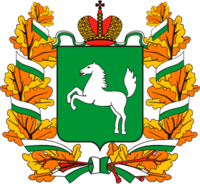 Правильность сведений, представленных в информационной карте, подтверждаю:_______________________________________________                                  (_____________________________)(фамилия, имя, отчество участника)                                                                                                                           (подпись)«____» __________ 20____ г.                                                                                      Приложение 4 к ПорядкуСОГЛАСИЕ НА ОБРАБОТКУ ПЕРСОНАЛЬНЫХ ДАННЫХ«_____»_____________20___ г.Я, ____________________________________________________________________________________,(фамилия, имя, отчество полностью)__________________________________серия ____________№___________________________________(вид документа, удостоверяющего личность)выдан_____________________________________________, _____________________________________(кем и когда)проживающий (ая) по адресу _________________________________________________________________________________________________________________________________________________________настоящим даю своё согласие Областному государственному бюджетному учреждению дополнительного профессионального образования (повышения квалификации) специалистов «Томский областной институт повышения квалификации и переподготовки работников образования» (далее – оператор) (или указывается иная организация) на обработку оператором (включая получение от меня и/или от любых третьих лиц с учётом требований действующего законодательства Российской Федерации) моих персональных данных и подтверждаю, что, давая такое согласие, я действую в соответствии со своей волей и в своих интересах.Согласие даётся мною в целях заключения с оператором любых договоров, направленных на оказание мне или другим лицам услуг по представлению документов в оргкомитет  Конкурса «Учитель года России» (далее – конкурс) для обеспечения моего участия в (указывается этап) этапе Конкурса и проводимых в рамках него мероприятий и распространяется на следующую информацию: мои фамилия, имя, отчество, год, месяц, дата и место рождения, адрес, семейное положение, образование, профессия и любая иная информация, относящаяся к моей личности, доступная либо известная в любой конкретный момент времени оператору (далее – персональные данные), предусмотренная Федеральным законом от 27 июля 2006 г. № 152-ФЗ «О персональных данных».Настоящее согласие предоставляется на осуществление любых действий в отношении моих персональных данных, которые необходимы или желаемы для достижения указанных выше целей, включая – без ограничения – сбор, систематизацию, накопление, хранение, уточнение (обновление, изменение), использование, распространение (в том числе передача) персональных данных, а также осуществление любых иных действий с моими персональными данными с учётом требований действующего законодательства Российской Федерации.Обработка персональных данных осуществляется оператором с применением следующих основных способов (но не ограничиваясь ими): хранение, запись на электронные носители и их хранение, составление перечней.Настоящим я признаю и подтверждаю, что в случае необходимости предоставления персональных данных для достижения указанных выше целей третьим лицам (в том числе, но не ограничиваясь, Минобрнауки России и т. д.), а равно как при привлечении третьих лиц к оказанию услуг в моих интересах оператор вправе в необходимом объёме раскрывать для совершения вышеуказанных действий информацию обо мне лично (включая мои персональные данные) таким третьим лицам, а также предоставлять таким лицам соответствующие документы, содержащие такую информацию (копия паспорта, копия трудовой книжки).ДатаПодписьПриложение 5 к ПорядкуВЫПИСКА ИЗ ПРОТОКОЛАзаседания оргкомитета школьного (муниципального) этапаВсероссийского Конкурса «Учитель года России»в _______________________________________________(название субъекта Томской области)№ _________ от _________________ 20___ годаСЛУШАЛИ: О выдвижении кандидатуры на участие в муниципальном (региональном) этапе Всероссийского Конкурса «Учитель года России» в 20___ году.РЕШИЛИ: Выдвинуть на участие в муниципальном (региональном) этапе Всероссийского Конкурса «Учитель года России» в  20___ г. _______________________________________________________________________________________________,                                                       (фамилия, имя, отчество в родительном падеже)занявшего ___ место на школьном (муниципальном) этапе Всероссийского Конкурса «Учитель года России»____________________________________________________________ в 20___ году.(название субъекта Томской области)«ЗА»: ____ чел.		«ПРОТИВ»: ____ чел.      	    «ВОЗДЕРЖАЛИСЬ»: ____ чел.Председатель оргкомитета – (фамилия, имя, отчество)	(подпись)М. П.Приложение 6 к ПорядкуСПРАВКАоб итогах школьного (муниципального) этапов Всероссийского этапа Конкурса «Учитель года России»в __________________________________________________________________ в 20___ году (название субъекта Томской области)В 20___ году состоялся школьный (муниципальный) этап Всероссийского Конкурса «Учитель года России» в ___________________________________________________________________________________________(название субъекта Томской области)Участие в школьном этапе Конкурса приняли ___ чел., в муниципальном этапе – ___ чел.Таким образом, общее количество участников Всероссийского Конкурса «Учитель года России» составило _____ чел.Руководитель (указать должность)(фамилия, имя, отчество)	_____________  (подпись)М. П.Приложение 7 к ПорядкуЗАЯВКА на урок участника школьного (муниципального, регионального) этапа Всероссийского конкурса «Учитель года России»Фамилия, имя, отчество конкурсанта _________________________________________________________Образовательное учреждение________________________________________________________________Название предмета, класс ___________________________________________________________________Тема занятия ______________________________________________________________________________Заявка на оборудование______________________________________________________________________Приложение 8 к ПорядкуЭкспертный лист для оценивания конкурсного этапа «Интернет-ресурс»Экспертный лист для оценивания конкурсного этапа «Эссе»Экспертный лист для оценивания конкурсного этапа «Урок»Экспертный лист для оценивания конкурсного этапа «Мастер-класс»Экспертный лист для оценивания конкурсного этапа «Образовательный проект»Экспертный лист для оценивания конкурсного этапа «Внеурочное мероприятие»Экспертный лист для оценивания конкурсного этапа «Разговор с начальником Департамента общего образования»Приложение 9 к Порядку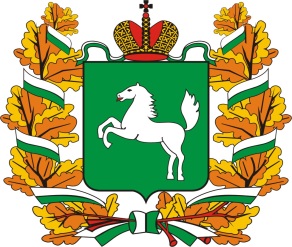  Приложение № 2 к распоряжению Департамента общего образования  Томской области от ________________ № _____________ Состав организационного комитета по подготовке и проведению регионального этапа Всероссийского конкурса «Учитель года России - 2020»Грабцевич И.Б., начальник Департамента общего образования Томской области - председатель оргкомитета.Вторина Е.В., заместитель начальника Департамента общего образования Томской области - заместитель председателя.Степанов Е.В., председатель комитета общего образования Департамента общего образования Томской области.Садиева М.С., начальник отдела организационно-кадровой и правовой работы Департамента общего образования Томской области. Замятина О.М., ректор Областного государственного бюджетного учреждения дополнительного профессионального образования «Томский областной институт повышения квалификации и переподготовки работников образования».Панова Е.В., проректор Областного государственного бюджетного учреждения дополнительного профессионального образования «Томский областной институт повышения квалификации и переподготовки работников образования».Степанян Е.И., главный бухгалтер Областного государственного бюджетного учреждения дополнительного профессионального образования «Томский областной институт повышения квалификации и переподготовки работников образования».Ефремов B.C., заведующий Центром организационно - методической работы Областного государственного бюджетного учреждения дополнительного профессионального образования «Томский областной институт повышения квалификации и переподготовки работников образования».от _______________                                      № ____________Учитель года России – 2020Фамилия,имя, отчествоДевиз:(фотопортрет 
46 см)Информационная карта участника школьного (муниципального, регионального) этапа Всероссийского конкурса«Учитель года России»______________________________________________(фамилия)______________________________________________(имя, отчество)(______________________________________________)(субъект Томской области)1. Общие сведения1. Общие сведенияСубъект Российской ФедерацииНаселенный пунктДата рождения (день, месяц, год)Место рожденияАдреса в Интернете (сайт, блог  и т. д.), где можно познакомиться с участником и публикуемыми им материалами 2. Работа2. РаботаМесто работы (наименование образовательной организации в соответствии с уставом)Занимаемая должностьПреподаваемые предметыКлассное руководство в настоящее время, в каком классе Общий трудовой и педагогический стаж (полных лет на момент заполнения анкеты)Квалификационная категорияПочетные звания и награды (наименования и даты получения)Послужной список (места и сроки работы за последние 10 лет) Преподавательская деятельность по совместительству (место работы и занимаемая должность)3. Образование3. ОбразованиеНазвание и год окончания учреждения профессионального образованияСпециальность, квалификация по дипломуДополнительное профессиональное образование за последние три года (наименования образовательных программ, модулей, стажировок и т. п., места и сроки их получения)Знание иностранных языков (укажите уровень владения)Ученая степеньНазвание диссертационной работы (работ)Основные публикации (в т. ч. брошюры, книги)4. Общественная деятельность4. Общественная деятельностьУчастие в общественных организациях (наименование, направление деятельности и дата вступления)Участие в деятельности управляющего (школьного) советаУчастие в разработке и реализации муниципальных, региональных, федеральных, международных программ и проектов (с указанием статуса участия)5. Семья5. СемьяСемейное положение (фамилия, имя, отчество и профессия супруга/супруги) Дети (имена и возраст)6. Досуг6. ДосугХоббиСпортивные увлеченияСценические таланты7. Контакты7. КонтактыРабочий адрес с индексомДомашний адрес с индексомРабочий телефон с междугородним кодомДомашний телефон с междугородним кодомМобильный телефон с междугородним кодомФакс с междугородним кодомРабочая электронная почтаЛичная электронная почтаАдрес личного сайта в ИнтернетеАдрес школьного сайта в Интернете8. Документы8. ДокументыПаспорт (серия, номер, кем и когда выдан)ИННСвидетельство пенсионного государственного страхования9. Личные банковские реквизиты9. Личные банковские реквизитыНаименование банкаКорреспондентский счет банкаБИК банкаИНН банкаРасчетный счет банкаЛицевой счет получателяФилиал/отделение банкаМатериалы для размещения на сайте КонкурсаМатериалы для размещения на сайте КонкурсаВаше педагогическое кредоПочему вам нравится работать в школе?Профессиональные и личностные ценности, наиболее вам близкиеИнтересные сведения об участнике Конкурса, не раскрытые предыдущими разделами (не более 500 слов). Подборка фотографийПодборка фотографий1. Портрет 913 см;2. Жанровая (с учебного занятия, внеклассного мероприятия, педагогического совещания и т. п.);3. Дополнительные жанровые фотографии (не более 5).Фотографии загружаются на сайт Конкурса в формате *.jpg с разрешением 300 точек на дюйм без уменьшения исходного размера.КритерииПоказатели1. Информационная насыщенность1.1.	использованы	разнообразные	форматы	представления информации о своей профессиональной деятельности (текст,изображения, аудио, видео и др.)1. Информационная насыщенность1.2. корректно размещены ссылки на внешние источникиинформации, указывается авторство1. Информационная насыщенность1.3.	размещены	материалы	открытых	уроков	и	другихмероприятий, в которых конкурсант принял участие (фото и видео материалы, краткие тезисы, презентации и т.д.)1. Информационная насыщенность1.4. размещены ссылки на проведенные вебинары, которыемогут быть полезны посетителям1. Информационная насыщенность1.5.	размещены	разработки	своих	уроков,	внеклассныхмероприятий и иные материалы1. Информационная насыщенность1.6. размещены материалы, адресованные разным категориям пользователей сайта1. Информационная насыщенность1.7.	размещены	материалы,	отражающие	достижения конкурсанта или его обучающихся2. Безопасность и комфортность виртуальной образовательной среды2.1. используется понятное для посетителя меню, рубрикацияматериалов,	навигация	по	ресурсу,	которая	обеспечивает быстрый поиск нужной информации (карта сайта, навигатор)2. Безопасность и комфортность виртуальной образовательной среды2.2. имеются инструкции и пояснения для пользователей(подсказки, помощь)2. Безопасность и комфортность виртуальной образовательной среды2.3.	обеспечена	защищённость	пользователей,	отсутствуетреклама и отвлекающие окна2. Безопасность и комфортность виртуальной образовательной среды2.4. учтены требования здоровьесбережения, включая размер шрифта, сочетание цветов, фонов и т.д.2. Безопасность и комфортность виртуальной образовательной среды2.5. обеспечены условия использования ресурса лицами с ограниченными	возможностями	здоровья	и	особымипотребностями2. Безопасность и комфортность виртуальной образовательной среды2.6. размещены материалы небольшого объема (до 100 Мб),учитывается	средняя	скорость	интернета	при	загрузке материала2. Безопасность и комфортность виртуальной образовательной среды2.7.	используются	общепринятые	форматы	размещаемой информации, соблюдается стилевое единство в оформленииразмещаемых материалов3. Эффективность обратной связи3.1. регулярно осуществляется обратная связь, конкурсантотвечает на вопросы посетителей своего интернет-ресурса в форумах в течение недели3. Эффективность обратной связи3.2. используются формы обратной связи3. Эффективность обратной связи3.3. даны ссылки на связанные с содержанием сайта группы в социальных сетях3. Эффективность обратной связи3.4. размещены контактные данные конкурсанта3. Эффективность обратной связи3.5. сайт позволяет выстраивать и поддерживать отношения собучающимися3. Эффективность обратной связи3.6. сайт позволяет выстраивать и поддерживать отношения сколлегами3. Эффективность обратной связи3.7.	сайт	позволяет	выстраивать	и	поддерживать конструктивные отношения с родителями обучающихся4. Актуальность информации4.1. регулярное обновление информации профессиональногосодержания, в том числе, нормативно-правовой базы4. Актуальность информации4.2. размещена новостная лента4. Актуальность информации4.3. обеспечена связь размещаемой информации с текущими событиями	своей	образовательной	организации,	региона,Российской Федерации4. Актуальность информации4.4. размещены ссылки на профессиональные сообщества всоциальных сетях и профессиональные блоги4. Актуальность информации4.5. размещены ссылки (материалы) интернет-конференций4. Актуальность информации4.6. размещены рекомендуемые коллегам интернет-сервисы полезные для их профессиональной деятельности4. Актуальность информации4.7.	размещена	информация	о	творческих	конкурсах, викторинах и других видах работ5. Оригинальность и адекватностьдизайна5.1. для представления материалов используется инфографика5. Оригинальность и адекватностьдизайна5.2. корректность обработки графики5. Оригинальность и адекватностьдизайна5.3. для привлечения внимания посетителей использованы гармоничные цветовые решения5. Оригинальность и адекватностьдизайна5.4.	использован	индивидуальный	стиль	для	оформленияинтернет-ресурса5. Оригинальность и адекватностьдизайна5.5.	учтено	эмоциональное	воздействие	размещаемых материалов на посетителя5. Оригинальность и адекватностьдизайна5.6. продуманы смысловые детали сайта, расставлены акценты (выделение цветом, курсив и т.д.)5. Оригинальность и адекватностьдизайна5.7. присутствует логика расположения материаловКритерииПоказатели1. Языковая грамотность текста1.1. в тексте не более 3 орфографических ошибок1. Языковая грамотность текста1.2. в тексте не более 3 пунктуационных ошибок1. Языковая грамотность текста1.3. в тексте не более 3 речевых ошибок2. Обоснование актуальностизаданной проблематики2.1.	содержание	эссе	соответствует	заданной	темойпроблематике2. Обоснование актуальностизаданной проблематики2.2. обоснована актуальность заданной темой проблематики2. Обоснование актуальностизаданной проблематики2.3.	актуальность	заданной	проблематики	соотнесена	сличным опытом, профессиональной позицией автора3. Ценностная направленность содержания3.1. в содержании отражены ценностные установки автора3. Ценностная направленность содержания3.2. ценностная направленность содержания соответствуетзаданной теме3. Ценностная направленность содержания3.3. ценностная направленность содержания соответствуетценностным ориентирам современного образования4. Аргументирован ность позиции автора4.1.	приводятся	аргументы,	подтверждающие	авторскуюпозицию4. Аргументирован ность позиции автора4.2. аргументация авторской позиции убедительна4. Аргументирован ность позиции автора4.3.	аргументы,	подтверждающие	авторскую	позицию,корректны5. Формулирование проблем и видение путей их решения5.1. сформулирована проблема и представлено видение путейее решения5. Формулирование проблем и видение путей их решения5.2. предлагаемые пути решения проблемы реалистичны иадекватны современным тенденциям развития образования5. Формулирование проблем и видение путей их решения5.3.	сформулированная	проблема	и	пути	ее	решениясоотнесены с личным опытом автора6. Рефлексивность6.1.	автор	проявляет	заинтересованность	в	заявленнойпроблематике6. Рефлексивность6.2. автор проявляет готовность и способность к рефлексии6. Рефлексивность6.3.	автор	проявляет	готовность	и	способность	ксаморазвитию в контексте заявленной проблематики7. Оригинальность изложения7.1. в тексте отсутствуют речевые клише, шаблоны и штампы7. Оригинальность изложения7.2.	в	тексте	грамотно	и	уместно	использованыхудожественные	приемы	и	средства	художественной выразительности7. Оригинальность изложения7.3. текст легко и с интересом читаетсяКритерииПоказатели1. Информационная и языковая грамотность1.1.	демонстрирует	свободное	владение	содержаниемпреподаваемого предмета и урока1. Информационная и языковая грамотность1.2.	в	речи	учителя	и	содержании	урока	отсутствуютфактические ошибки и неточности1. Информационная и языковая грамотность1.3.	использует	различные	способы	структурирования	ипредставления информации1. Информационная и языковая грамотность1.4. отбирает оптимальный для данного урока объем исодержание информации1. Информационная и языковая грамотность1.5. в речи отсутствуют ошибки (орфоэпические, лексические,грамматические)2. Результативность2.1. демонстрирует четкое видение планируемых результатовурока2. Результативность2.2.	планирует	результаты	урока	в	соответствии	стребованиями ФГОС2. Результативность2.3. планирует результаты урока в соответствии с целью, задачами, содержанием урока, формами и способами учебнойдеятельности2. Результативность2.4. привлекает обучающихся к планированию цели, задач ирезультатов урока2. Результативность2.5. владеет инструментарием оценивания результативностиурока3. Методическое мастерство и творчество3.1.	обеспечивает	методическую	целостность	иструктурированность урока3. Методическое мастерство и творчество3.2. целесообразно использует технологии, методы, приемы иформы организации учебной деятельности3. Методическое мастерство и творчество3.3. целесообразно и на достаточном уровне использует ИКТ-технологии3. Методическое мастерство и творчество3.4. демонстрирует владение средствами обучения3. Методическое мастерство и творчество3.5. демонстрирует на уроке основные компоненты своейметодической системы4. Мотивирование к обучению4.1. системно и последовательно использует приемы создания и поддержания мотивации у обучающихся на всех этапахурока4. Мотивирование к обучению4.2. целесообразно и эффективно использует приемы созданияи поддержания мотивации у обучающихся на уроке4. Мотивирование к обучению4.3.	обеспечивает	нацеленность	всех	структурных	и методических элементов урока на достижение обучающимисяиндивидуального образовательного результата4. Мотивирование к обучению4.4.	раскрывает	потенциал	учебного	содержания	для последующей самостоятельной работы обучающихся4. Мотивирование к обучению4.5.	обеспечивает	психолого-педагогическую	поддержку обучающихся с особыми образовательными потребностями иограниченными возможностями здоровья5. Рефлексия и оценивание5.1. обеспечивает наличие рефлексивно-оценочных элементовв структуре урока5. Рефлексия и оценивание5.2. владеет оценочно-рефлексивным инструментарием5. Рефлексия и оценивание5.3. обеспечивает прозрачность и открытость оценивания5. Рефлексия и оценивание5.4. демонстрирует связь оценивания с целеполаганием5. Рефлексия и оценивание5.5.	демонстрирует	готовность	и	способность	кпрофессиональной рефлексии во время самоанализа урока и беседы с жюри6. Организационная культура6.1. обеспечивает четкую структуру и хронометраж урока6. Организационная культура6.2.	демонстрирует	владение	здоровье-	сберегающимитехнологиями6. Организационная культура6.3. дает четкие и конкретные инструкции к каждому этапуучебной работы6. Организационная культура6.4. обеспечивает вовлеченность в учебную деятельность всехобучающихся6. Организационная культура6.5.	обеспечивает	соблюдение	этикета	образовательногопроцесса7. Эффективная коммуникация7.1. организует учебную коммуникацию в разных видахречевой деятельности (говорение, слушание, чтение, письмо)7. Эффективная коммуникация7.2. обеспечивает создание условий для совершенствованиякоммуникативных навыков обучающихся в разных видах речевой деятельности7. Эффективная коммуникация7.3.	использует	приемы	повышения	эффективностикоммуникации7. Эффективная коммуникация7.4. поддерживает на уроке атмосферу, способствующуюэффективной коммуникации7. Эффективная коммуникация7.5.	минимизирует	риски	возникновения	на	урокепсевдокоммуникации8. Ценностные ориентиры8.1. выделяет ценностную составляющую в содержании урока8. Ценностные ориентиры8.2. логично и последовательно реализует ценностнуюсоставляющую урока8. Ценностные ориентиры8.3. обеспечивает достижение обучающимися личностныхрезультатов8. Ценностные ориентиры8.4. реализует установку на формирование у обучающихсянавыков безопасного поведения8. Ценностные ориентиры8.5. выделяет и формулирует ценностные ориентиры урока вовремя самоанализа и беседы с экспертами9. Метапредметность и межпредметная интеграция9.1. демонстрирует понимание основ метапредметности и знание способов достижения метапредметных результатовобразования9. Метапредметность и межпредметная интеграция9.2.	демонстрирует	понимание	основ	межпредметнойинтеграции и знание способов ее реализации9. Метапредметность и межпредметная интеграция9.3.	обеспечивает	достижение	обучающимисяметапредметных результатов9. Метапредметность и межпредметная интеграция9.4. логично и последовательно реализует в уроке элементымежпредметной интеграции9. Метапредметность и межпредметная интеграция9.5. системно и целесообразно использует метапредметные имежпредметные подходы10.Самостоятельность и творчество10.1.	использует	методы,	приемы,	формы	организации учебной деятельности, стимулирующие самостоятельностьобучающихся10.Самостоятельность и творчество10.2.	использует	методы,	приемы,	формы	организации учебной	деятельности,	стимулирующие	творческую	иисследовательскую активность обучающихся10.Самостоятельность и творчество10.3. стимулирует создание на уроке проблемных ситуаций,ситуаций выбора и принятия решений10.Самостоятельность и творчество10.4.	демонстрирует	готовность	к	незапланированным,нестандартным ситуациям на уроке10.Самостоятельность и творчество10.5.	демонстрирует		сбалансированность	творческой	и технологической	составляющих	профессиональнойдеятельностиКритерииПоказатели1. Актуальность и методическое обоснование1.1. демонстрирует знание современных образовательныхтехнологий (интернет-сервисы, мобильные устройства и т.д.)1. Актуальность и методическое обоснование1.2. использует разнообразные технологические приемы для достижения поставленной цели1. Актуальность и методическое обоснование1.3. сочетает традиционные и инновационные технологии взависимости от целевой аудитории1. Актуальность и методическое обоснование1.4. обосновывает педагогическую целесообразность использования представляемой технологии1. Актуальность и методическое обоснование1.5. демонстрирует педагогическую эффективность используемых приемов2. Творческий подход и импровизация2.1. демонстрирует творческие решения педагогических задач2. Творческий подход и импровизация2.2. проявляет индивидуальность и избегает шаблонов в ходе работы с аудиторией2. Творческий подход и импровизация2.3. при общении с аудиторией использует яркие примеры, иллюстрации и образы2. Творческий подход и импровизация2.4. использует оригинальные творческие задания для вовлечения аудитории2. Творческий подход и импровизация2.5. поощряет нестандартные действия обучающихся,поддерживает их интерес к обучению3. Исследовательская компетентность и культура3.1. демонстрирует исследовательский подход для решения актуальных проблем и противоречий современного образования3. Исследовательская компетентность и культура3.2. способен выдвигать рабочие гипотезы и предположения, позволяющие найти решение проблемы3. Исследовательская компетентность и культура3.3. проводит проверку основных положений гипотезы в своейпрактической педагогической деятельности3. Исследовательская компетентность и культура3.4. формулирует обоснованные выводы по итогам проведенного исследования3. Исследовательская компетентность и культура3.5. демонстрирует понимание важности использования исследовательского подхода в педагогической практике4. Коммуникативная культура4.1. ведет конструктивный диалог, выделяет главное при выражении своей профессиональной позиции4. Коммуникативная культура4.2. точно и полно отвечает на вопросы экспертов (членовжюри)4. Коммуникативная культура4.3. убедительно аргументирует собственную позицию по обсуждаемым вопросам, мотивирует обратную связь4. Коммуникативная культура4.4. демонстрирует понимание важности взаимодействия в педагогической деятельности4. Коммуникативная культура4.5. проявляет уважение к иной точке зрения5. Рефлексивная культура5.1. демонстрирует способность к самоанализу, оценивает выбор используемых методов5. Рефлексивная культура5.2. находит проблемные точки роста в своем профессиональном и личностном развитии5. Рефлексивная культура5.3. предлагает конкретные рекомендации по использованию демонстрируемой технологии в общеобразовательныхорганизациях5. Рефлексивная культура5.4. демонстрирует способность к самоанализу, оценивает достигнутые результаты5. Рефлексивная культура5.5. самокритично оценивает проведённый мастер-класс, отвечает на вопросы членов жюри6. Информационная и языковая культура6.1. использует разнообразные форматы представления и структурирования информации (текст, изображения, аудио,видео и др.)6. Информационная и языковая культура6.2. использует разнообразные источники информации и образовательные ресурсы (в том числе и электронные)6. Информационная и языковая культура6.3. демонстрирует навыки самопрезентации (грамотность речи, ясность выражения мыслей и владение навыками ораторского мастерства)6. Информационная и языковая культура6.4. владеет профессиональной терминологией6. Информационная и языковая культура6.5. демонстрирует педагогический кругозор и общую эрудицию7. Ценностные ориентиры ивоспитательная направленность7.1. демонстрирует понимание ценностных аспектов образования7. Ценностные ориентиры ивоспитательная направленность7.2. с уважением относится к личности каждого обучающегося7. Ценностные ориентиры ивоспитательная направленность7.3. поощряет безопасное поведение и культуру здорового образа жизни7. Ценностные ориентиры ивоспитательная направленность7.4. демонстрирует уважительное отношение к культурным различиям7. Ценностные ориентиры ивоспитательная направленность7.5. выделяет и формулирует ценностные ориентиры мастер- класса во время самоанализа и беседы с экспертами8. Метапредметность и межпредметная интеграция8.1. обосновывает целесообразность использования метапредметных подходов и межпредметной интеграции в конкретной педагогической ситуации8. Метапредметность и межпредметная интеграция8.2. находит разнообразные методические формы использования метапредметного потенциала8. Метапредметность и межпредметная интеграция8.3. использует конкретные примеры, демонстрирует связь с практикой преподавания8. Метапредметность и межпредметная интеграция8.4. демонстрирует системность использованияметапредметных подходов и межпредметной интеграции8. Метапредметность и межпредметная интеграция8.5. опирается на реальные педагогические ситуации, аргументирует возможности используемой технологии9. Развивающий характер ирезультативность9.1. использует потенциал личностного развития9. Развивающий характер ирезультативность9.2. поддерживает индивидуальные образовательные маршруты9. Развивающий характер ирезультативность9.3. учитывает разнообразные образовательные потребности обучающихся9. Развивающий характер ирезультативность9.4. использует количественные показатели для учета достижений обучающихся9. Развивающий характер ирезультативность9.5. использует качественные показатели для стимулирования развития обучающихся10. Проектные подходы10.1. демонстрирует понимание специфики проектногоподхода в педагогической деятельности10. Проектные подходы10.2. опирается на проектный подход при постановке цели и задач мастер-класса10. Проектные подходы10.3. использует методические приемы проектного метода входе мастер-класса10. Проектные подходы10.4. организует совместную деятельность обучающихся в составе проектных групп10. Проектные подходы10.5. опирается на главный критерий оценки проекта – достигнутый результат – по итогам мастер-классаКритерииПоказатели1. Исследовательская деятельность1.1. видит актуальные проблемы в современном образовании, в частности, в своей предметной области1. Исследовательская деятельность1.2. выдвигает гипотезы, проверка которых позволяет их подтвердить или опровергнуть1. Исследовательская деятельность1.3. осознает и ставит цели, прогнозируя ожидаемые результаты; соотносит задачи с поставленными целями1. Исследовательская деятельность1.4. четко планирует деятельность в рамках исследования, моделирует ситуации в учебных курсах, уроках и т.д.1. Исследовательская деятельность1.5. подводит итоги, обосновывает свои выводы, подтверждает их конкретными фактами2. Коммуникационная и языковая культура2.1. ведет конструктивный диалог, выделяет главное привыражении своей профессиональной позиции2. Коммуникационная и языковая культура2.2. взаимодействует со всеми членами проектной группы в рамках поставленной задачи2. Коммуникационная и языковая культура2.3. активно поддерживает членов группы, мотивирует их на конструктивную обратную связь2. Коммуникационная и языковая культура2.4. владеет культурой ведения групповой дискуссии, проявляет уважение к точке зрения всех членов группы2. Коммуникационная и языковая культура2.5. свободно владеет профессиональной терминологией3. Актуальность и реалистичность решений3.1. демонстрирует знание проблем современного образования, которые требуют проектного подхода3. Актуальность и реалистичность решений3.2. видит пути решения рассматриваемой проблемы,формулирует рабочую гипотезу и аргументирует способы решения проблемы3. Актуальность и реалистичность решений3.3. рассчитывает ресурсы, необходимые для реализации подготовленного проекта, анализирует необходимуюинформацию3. Актуальность и реалистичность решений3.4. оценивает риски проекта, продумывает способы ихминимизации3. Актуальность и реалистичность решений3.5. показывает возможность масштабирования (распространения) подготовленного образовательногопроекта4. Результативность и продуктивность4.1. наглядно показывает пути достижения поставленныхцелей и выполнения задач образовательного проекта4. Результативность и продуктивность4.2. опирается на профессиональный потенциал проектнойгруппы4. Результативность и продуктивность4.3. обосновывает реальность ожидаемых результатов,опирается на уже существующие аналоги4. Результативность и продуктивность4.4. использует количественные показатели достижения намеченных результатов4. Результативность и продуктивность4.5. анализирует ожидаемые результаты, соотносит их с необходимыми затратами на реализацию образовательногопроекта5. Творчество и оригинальность в представлении проекта5.1. творчески подходит к решению задач, которые поставлены в данном образовательном проекте5. Творчество и оригинальность в представлении проекта5.2. выделяет новые стороны в обсуждаемых профессиональных вопросах в ходе подготовкипредставления проекта5. Творчество и оригинальность в представлении проекта5.3. предлагает креативные варианты оформления презентации проекта5. Творчество и оригинальность в представлении проекта5.4. использует яркие приемы и образы в ходе представленияпроекта5. Творчество и оригинальность в представлении проекта5.5. проявляет индивидуальность и избегает шаблонов при ответах на вопросы членов жюриКритерииПоказатели1. Уровень вовлеченности обучающихся в обсуждение темы1.1. взаимодействует со всеми обучающимися, вовлекая их вобсуждение темы1. Уровень вовлеченности обучающихся в обсуждение темы1.2. поощряет активность и интерес обучающихся1. Уровень вовлеченности обучающихся в обсуждение темы1.3. использует групповые формы организации работы1. Уровень вовлеченности обучающихся в обсуждение темы1.4. помогает группам не отвлекаться от обсуждения темы1. Уровень вовлеченности обучающихся в обсуждение темы1.5.	привлекает	внешнюю	аудиторию	(членов	жюри,зрителей) к обсуждению темы2. Убедительность и аргументированность позиции2.1.	демонстрирует	личную	заинтересованность	вобозначенной проблематике2. Убедительность и аргументированность позиции2.2.	демонстрирует	позицию,	соответствующуютрадиционным для государства и образования ценностям2. Убедительность и аргументированность позиции2.3. приводит убедительные аргументы в пользу своейпозиции2. Убедительность и аргументированность позиции2.4. обосновывает позицию наглядно и образно2. Убедительность и аргументированность позиции2.5. грамотно использует термины, понятия, названия, именаи др.3. Коммуникативная компетентность3.1. использует различные приемы привлечения внимания ктеме обсуждения3. Коммуникативная компетентность3.2. гибко взаимодействует с аудиторией, следит за реакциейобучающихся и членов жюри3. Коммуникативная компетентность3.3. демонстрирует интерес, уважение и понимание поотношению к обучающимся3. Коммуникативная компетентность3.4.	демонстрирует	навыки	самопрезентации,	владениенавыками ораторского мастерства3. Коммуникативная компетентность3.5. обеспечивает соблюдение баланса между активностьюучителя и обучающихся4. Информационная и языковая культура4.1.	демонстрирует	общую	эрудицию,	начитанность,осведомленность в различных областях4. Информационная и языковая культура4.2. использует различные способы структурирования и представления	информации	(инфографика, изображения,аудио, видео и др.)4. Информационная и языковая культура4.3. не перегружает содержание избыточной информацией4. Информационная и языковая культура4.4. ссылается на конкретные научные и статистическиеданные, авторитетные источники4. Информационная и языковая культура4.5.	в	речи	отсутствуют	ошибки	(орфоэпические,лексические, грамматические)5. Личностные качества5.1. доброжелателен5. Личностные качества5.2. уравновешен5. Личностные качества5.3. внимателен5. Личностные качества5.4. психологически и интеллектуально мобилен5. Личностные качества5.5.	проявляет	эмпатию	(понимание	эмоционального состояния	другого	человека	и	демонстрация	этогопонимания)КритерииПоказатели1. Понимание тенденций развития образования1.1. демонстрирует знание основ законодательства в сфереобразования1. Понимание тенденций развития образования1.2. знает основные глобальные тренды развития современного образования1. Понимание тенденций развития образования1.3. анализирует и осмысляет достижения педагогическойнауки1. Понимание тенденций развития образования1.4. демонстрирует умение выделять главное и отделять факты от мнений1. Понимание тенденций развития образования1.5. демонстрирует знание событий, происходящих в российском образовании2. Масштабность и нестандартность суждений2.1. понимает запросы различных целевых аудиторий (коллег, обучающихся, родителей, социальных партнеровсистемы образования, работодателей)2. Масштабность и нестандартность суждений2.2. демонстрирует творческий подход и способность найти решение педагогических проблем федерального/регионального уровня2. Масштабность и нестандартность суждений2.3. видит новые стороны в обсуждаемых проблемных вопросах, инициативно формулирует собственную позицию2. Масштабность и нестандартность суждений2.4. убедительно аргументирует свое видениеконструктивных решений существующих проблем2. Масштабность и нестандартность суждений2.5. предлагает оригинальные идеи с учетом конкретной образовательной ситуации3. Обоснованность и конструктивность предложений3.1. видит реалистичные пути решения обсуждаемыхпроблем3. Обоснованность и конструктивность предложений3.2. излагает собственную позицию по каждой обсуждаемой проблеме последовательно и убедительно3. Обоснованность и конструктивность предложений3.3. учитывает специфику педагогической деятельности приформулировке предложений3. Обоснованность и конструктивность предложений3.4. учитывает возможные риски различного уровня3. Обоснованность и конструктивность предложений3.5. проявляет лидерские качества при обсуждениивысказанных предложений4. Коммуникацион- ная и языковая культура4.1. ведет конструктивный диалог, выделяет главное привыражении своей профессиональной позиции4. Коммуникацион- ная и языковая культура4.2. эмоционально поддерживает участников круглого стола4. Коммуникацион- ная и языковая культура4.3. уважительно относится к мнению участников круглогостола4. Коммуникацион- ная и языковая культура4.4. точно и полно отвечает на вопросы участников круглогостола4. Коммуникацион- ная и языковая культура4.5. учитывает культурные различия участников круглогостола5. Наличие5.1. демонстрирует понимание воспитательных эффектовценностныхпедагогической деятельностиориентиров и личная позицияпедагогической деятельностиориентиров и личная позиция5.2. демонстрирует понимание важности формирования творческих способностей обучающихся5.3. демонстрирует понимание роли семьи в воспитании иобучение ребенка5.4. обращает внимание на важность формированиягражданской позиции обучающихся5.5. подчеркивает личную гражданскую позицию приобсуждении проблемных вопросов